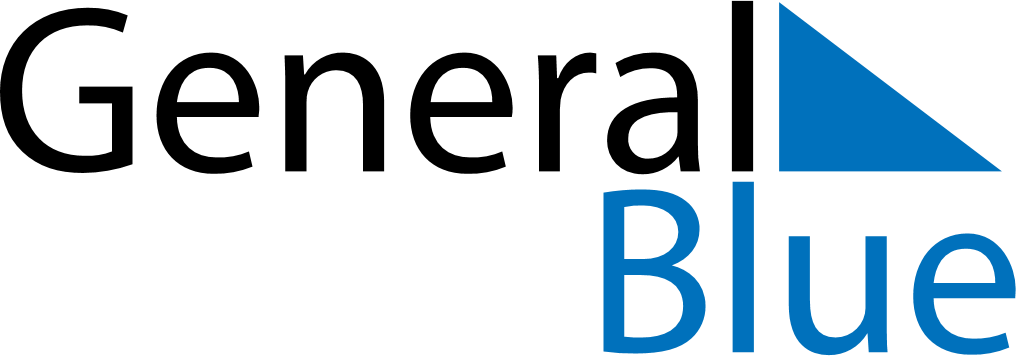 Quarter 2 of 2020El SalvadorQuarter 2 of 2020El SalvadorQuarter 2 of 2020El SalvadorQuarter 2 of 2020El SalvadorQuarter 2 of 2020El SalvadorApril 2020April 2020April 2020April 2020April 2020April 2020April 2020MONTUEWEDTHUFRISATSUN123456789101112131415161718192021222324252627282930May 2020May 2020May 2020May 2020May 2020May 2020May 2020MONTUEWEDTHUFRISATSUN12345678910111213141516171819202122232425262728293031June 2020June 2020June 2020June 2020June 2020June 2020June 2020MONTUEWEDTHUFRISATSUN123456789101112131415161718192021222324252627282930Apr 9: Maundy ThursdayApr 10: Good FridayApr 11: Easter SaturdayApr 12: Easter SundayMay 1: Labour DayMay 7: Soldier’s DayMay 10: Mother’s DayJun 17: Father’s DayJun 22: Día del Maestro